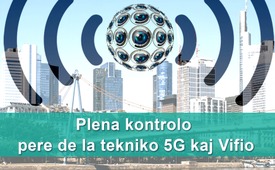 Plena kontrolo pere de la tekniko 5G kaj Vifio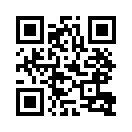 La interakordo de la germana registaro antaŭkalkulas la ŝanĝon de la urbaj vivo kaj infrastrukturo pere de teknikoj kiel 5G kaj Vifio. Nia estontaĵo : la « Smart Cities », inteligentaj urboj plenaj je kontroliloj, tute spionataj, teleregataj kaj komercigitaj.La interakordo de la germana registaro precizigas, ke ĉiuj urboj estu ŝanĝitaj en la tiel nomatajn « Smart Cities » (inteligentaj urboj). La kerno de tiu projekto estas la refaro de la urbaj vivo kaj strukturo pere de teknikoj kiel 5G kaj Vifio. Pasintjare, tiuj Smart City planoj ricevis la « Big Brother premion ». Laŭ ĝiaj fondintoj, tiu premio estas atribuita al aŭtoritatoj, aŭ firmoj aŭ organizoj kiuj atencas la privatan vivon aŭ kiuj disponigas personajn donitaĵojn al aliuloj.
Ekzemple, la « Smart City » koncepto de la germana registaro forte favoras la « Safe City » (sekurigita urbo) ; t.e. urbo plena je kontroliloj, tute spionata, teleregata kaj komercigita. La « Smart City » havas du ĉefajn aspektojn : Industrio volas donitaĵojn por kontroli la konsumantojn kaj por plani la produktadon ; kaj la ŝtataj instancoj volas ilin por politike kontroli la popolon.
. Ekzemple la interakordo de la germana registaro de la 7a de februaro 2018 forigis la protekton de donitaĵoj kun la jenaj vortoj : « Ni volas ankri la liberan cirkuladon de donitaĵoj kiel la kvinan dimension de la libero de cirkulado. » Ĉu nun fariĝas efektiva la totalisma tutkontrola ŝtato laŭ la libro « 1984 » de George Orwell ?de hvbFontoj:www.diagnose-funk.org/publikationen/artikel/detail&newsid=1280
https://bigbrotherawards.de/2018/pr-marketing-smart-city
https://dipbt.bundestag.de/doc/btd/19/012/1901221.pdf
https://de.wikipedia.org/wiki/Big_Brother_AwardsAnkaŭ tio povus interesi vin:#5G-postelefonado - 5G-Poŝtelefonado - www.kla.tv/5G-postelefonado

#Vifio - www.kla.tv/VifioKla.TV – Novaĵoj alternativaj ... liberaj – sendependaj – necenzuritaj ...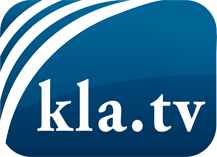 Tio kion la amaskomunikiloj devus ne kaŝi ...Tio pri kio oni aŭdas malmulte, de la popolo por la popolo...Regulaj informoj ĉe www.kla.tv/eoIndas resti ĉe ni!Senpaga abono al nia retpoŝta informilo ĉi tie: www.kla.tv/abo-enSekureca Avizo:Kontraŭaj voĉoj bedaŭrinde estas pli kaj pli cenzuritaj kaj subpremitaj. Tiom longe kiom ni ne orientiĝas laŭ la interesoj kaj ideologioj de la gazetara sistemo, ni ĉiam sciu, ke troviĝos pretekstoj por bloki aŭ forigi Kla.TV.Do enretiĝu ekstere de interreto hodiaŭ! Klaku ĉi tie: www.kla.tv/vernetzung&lang=eoLicenco:    Licence Creative Commons kun atribuo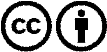 Oni rajtas distribui kaj uzi nian materialon kun atribuo! Tamen la materialo ne povas esti uzata ekster kunteksto. Sed por institucioj financitaj per la aŭdvida imposto, ĉi tio estas permesita nur kun nia interkonsento. Malobservoj povas kaŭzi procesigon.